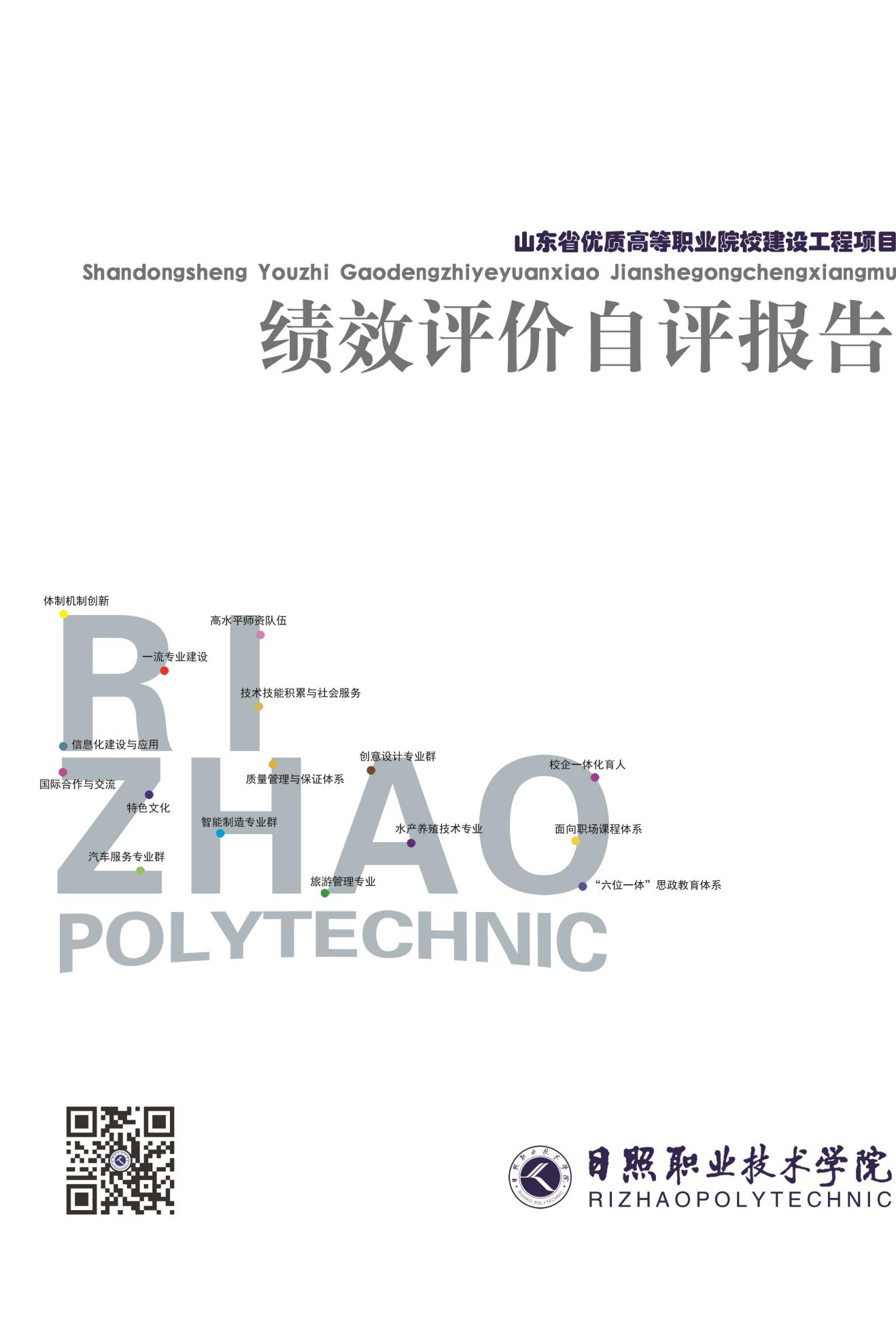 目 录一、项目概况及自评结论	1（一）项目基本概况	1（二）项目资金申报及批复情况	2（三）项目绩效目标	3（四）项目资金申报相符性	5（五）自评结论	5二、项目实施及管理情况	6（一）资金计划、到位及使用情况	6（二）项目财务管理情况	6（三）项目组织实施情况	7三、目标完成情况	8（一）目标任务量完成情况	8（二）目标质量完成情况	15（三）目标进度完成情况	15四、项目效益情况	15（一）效益分析	16（二）项目绩效目标未完成原因分析	20五、问题及建议	20（一）存在的主要问题	20（二）改进建议	21关于创建优质高等职业院校建设工程2018年度项目绩效评价的报告（项目单位：日照职业技术学院）一、项目概况及自评结论日照职业技术学院以习近平新时代中国特色社会主义思想为指导，全面贯彻党的十九大和全国教育大会精神，坚持中国特色社会主义教育发展道路，坚持产教融合、校企合作，以立德树人为根本，以提高质量为核心，以改革创新为动力，围绕智能制造、新能源汽车、文化创意等产业发展，服务“中国制造2025”、经略海洋、乡村振兴、“一带一路”等国家战略，针对山东省新旧动能转换、“海上粮仓”建设，日照市“工业强市”“旅游富市”战略，科学定位学校发展方向和办学格局，不断创新办学体制机制，优化内部治理结构，加强现代学校制度建设，系统实施了专业建设、师资建设、文化建设和社会服务，协调推进信息化、国际化和现代化，圆满实现了优质校建设中期目标和愿景。（一）项目基本概况2015年，在《日照职业技术学院“十三五”事业发展规划》中，学校明确提出了建设“人民满意、国内一流、国际先进”的优质高职院校的目标；2016年，学校承担了高等职业教育创新发展行动计划中的43项任务，12个项目，将优质院校建设纳入主要建设任务之中；2017年11月，日照职业技术学院被山东省教育厅立项为“第一批山东省优质高等职业院校建设工程立项建设学校”（鲁教职字〔2017〕33号）。根据《建设方案》和《任务书》，学校通过三年改革与建设，到2019年建成人民满意、国内一流、国际先进优质高职院校。水产养殖技术专业、汽车服务专业群韩系方向全国领跑，达到国际先进水平；智能制造、创意设计专业群和旅游管理专业全国20强；其他专业群和专业省内领先、国内一流。产教融合体制机制实现突破，学校管理、教师队伍、办学条件、社会服务、人才培养实现全国一流。学校在诸多方面的40个重要量化指标达到全国一流，取得74项标志性成果，成为全国产教融合校企合作的典范、面向职场培养人才的典范、服务区域经济发展的典范。学校优质校建设项目共有15个一级项目，包括8个公共项目：体制机制建设、一流专业群建设、高水平师资队伍建设、技术技能积累与社会服务建设、信息化建设与应用建设、国际合作与交流建设、质量管理与保证体系建设、特色文化建设；2个自选项目：六位一体学生思想政治体系建设、基于学生全面发展的面向职场课程体系建设；5个专业项目：智能制造、汽车服务、创意设计3个一流专业群，水产养殖技术、旅游管理2个特色专业建设项目。共有85个二级项目、301项具体任务，中期验收要点1083个，终期验收要点1104个。（二）项目资金申报及批复情况1.项目资金申报根据《关于实施山东省优质高等职业院校建设工程的通知》（鲁教职字〔2017〕4号）《山东省教育厅关于公布第一批山东省优质高等职业院校建设工程立项建设学校名单的通知》（鲁教职字〔2017〕33号）、日照职业技术学院2017年上报山东省教育厅并批复的《建设任务书》资金投入预算和2017年优质校《建设方案》《建设任务书》中的建设任务进展情况，2018年1月向市财政局递交市级专项转移支付整体绩效目标申报表，项目建设拟投入资金1000万元，经市财政局研究已批复立项备案。2.项目资金批复2018年，市财政局根据我校上报省教育厅并批复的《建设任务书》和上报市财政局的《市级专项转移支付整体绩效目标申报表》。市财政局已经拨付专项资金1000万元。项目资金不涉及预算调整等情况，资金的申请及使用符合相关规定。（三）项目绩效目标2017年11月，日照职业技术学院被山东省教育厅立项为“第一批山东省优质高等职业院校建设工程立项建设学校”（鲁教职字〔2017〕33号）。为实现争创目标，日照职业技术学院规划设计了体制机制创新、一流专业、高水平师资队伍、技术技能积累与社会服务、国际交流与合作、质量管理与保证体系、特色文化建设等8个重点项目和“六位一体”学生思想政治教育体系、基于学生全面发展的面向职场课程体系等2个特色项目，着重突出建设与我市产业发展相适应的智能制造、汽车服务、创意设计3个一流专业群和水产养殖、旅游管理2个一流专业，全面加强人才培养、技术研发、社会培训、创新创业、公益服务等方面工作，以进一步提升对日照经济社会发展的支撑度和贡献度。项目年度绩效指标如下（见表1）。表1 项目年度绩效指标（四）项目资金申报相符性从项目立项以及实施情况来看，项目申报目标符合实际情况，合理可行，项目申报内容与具体实施内容相符一致。（五）自评结论根据项目投入、过程、产出、效果等方面进行自我评价，评价等级为优秀，评价分数99分。二、项目实施及管理情况（一）资金计划、到位及使用情况1.资金计划及到位情况项目建设资金计划1000万元，截至评价时点，项目建设资金全部按照项目要求到位，资金到位及时性好，资金到位率100%。在资金使用过程中，学校积极筹措配套资金，确保资金使用效率。2.资金使用截止评价时点，项目全部招标建设，资金支出1000万元，开支范围为信息化建设、实验实训室建设及教学资源建设等。其中，用于信息化建设与应用项目150万元（校园网优化升级项目需资金30万元；云邮箱项目需资金20万元；大数据分析管理平台需资金50万元，诊改分析平台50万元）；用于实验实训条件建设500万元（汽车服务实训中心300万元，工业机器人应用人才培养中心200万元），用于精品资源共享课和在线开放课程建设费用100万元；用于人才队伍建设工程五项计划和引进技能大师费用100万元；用于国际交流与合作费用100万元，用于“卓越文化”建设费用50万元。资金支付进度按时进行，资金支付依据合规合法，与预算相符。（二）项目财务管理情况学校严格执行国家财政法规，建立健全财务相关管理制度和一系列内部控制制度，按照国家、省、市专项资金管理办法及学校资金管理规定，研究制定了《日照职业技术学院优质校建设项目资金管理办法》，严格资金预算、管理与使用，专款专用，规范优质校建设经费使用。一是坚持集体讨论制度，设立专项资金绩效目标，增强经费使用的透明度，项目经费使用由党委行政集体研究决定，确保经费使用合规合理。二是严格监督检查，以绩效考核为抓手，将优质校建设目标任务、量化指标和标志性成果分解到各部门与二级学院，计划财务处安排专人通过财务软件实时监控资金使用范围和开支情况，对资金使用进行财务数据分析，实行周调度、月通报、季度推进、半年督查和年终考核制度，及时对建设项目进行预警。三是规范资金管理，制定了优质校建设资金管理流程，明确了资金使用的责任主体，建设了优质校项目管理平台，定期召开建设项目工作推进会，实施监控各项目进展情况和资金开支情况。（三）项目组织实施情况按照实施方案要求，项目实施统一规划审批、统一勘察设计、统一招标监理、统一资金管理、统一验收和决算审计，实行法人负责制、招投标制、工程监理制和合同管理制。1.项目组织管理架构学校制定了《创建山东省优质高等职业院校工作实施方案》，成立了以党委书记何子安和院长冯新广为组长的创建优质高职院校工作领导小组，组建了创建优质高职院校办公室，设立了由学校分管领导为组长的10个项目工作小组（体制机制创新建设组、一流专业建设组、高水平师资队伍建设组、技术技能积累与社会服务建设组、信息化建设与应用建设组、国际合作与交流建设组、质量管理与保证体系建设组、特色文化建设组、“六位一体”学生思想政治教育体系建设组、基于学生全面发展的面向职场课程体系建设组）和4个管理保障组（专家指导、资金管理、设备采购管理、纪检监督）。进一步落实责任，下发了《关于对优质校建设重点难点项目突破提升实行校领导分包责任制的通知》，对产教融合、内部治理、师资队伍、一流专业、现代学徒制、信息化、特色二级学院等工作领域需要突破提升的40个重点难点项目。实行领导分包责任制，学校领导直接负责1-2个一级建设项目和梳理出的2-5个建设重点难点项目。2.项目实施流程分项目提出申请（技术负责人和项目负责人审核）——分管职能部门（组织人事处、教务处、信息化办公室等）审批——专项经费部门（计划财务处）审批——审核（国有资产管理处）——分管院长、院长审批——上报市财政相关部门审批——按相关程序组织招投标——项目开标——项目中标公示——确定中标签订合同——项目实施和监理——项目验收——验收通过按合同支付首款——项目投入使用——按合同支付质押金。3.项目管理按规定实行招投标制、公示制、政府采购制。按照项目实施审批程序，严格按上级标准要求，利用日照市政府采购平台，通过综合评标遴选项目施工单位。在项目开工后严格项目建设过程监管，做足项目建设准备，加强材料监管，强化项目监管，提升质量标准，确保项目建设质量。三、目标完成情况	（一）目标任务量完成情况按照《建设方案》和《建设任务书》，在三年的优质校建设期内，学校计划在综合实力、人才培养、科技开发、社会服务、国际化水平等方面拟建成74项标志性成果，其中国家级29项、省级38项、独创标志性成果5项，国际级成果2项。截至2018年底，学校已取得标志性成果74项，《任务书》设计的拟取得标志性成果全部完成38项（见表1），新增标志性成果36项（见表2），全部超额完成2018年度的绩效目标。其中，国际级标志性成果4项，国家级标志性成果19项，省级标志性成果46项，独创标志性成果5项。另外，在拟取得标志性成果中，正在创建中的国家级标志性成果17项、省级标志性成果14项；未开展评选的国家级标志性成果2项、省级标志性成果3项。总完成率达到终期验收目标的100%。表2 74项标志性成果完成情况一览表表3 新增标志性成果一览表（二）目标质量完成情况通过项目的实施，学校产教融合体制机制实现突破，3个混合所有制实体建成，实习管理进入全国50强。教师队伍全国一流，25%的教师具有国（境）外培训经历，91%的专业课教师具备双师素质。办学条件全国一流，全面建成现代化校园，成为山东省首届文明校园，山东省全国文明校园唯一推荐高职院校。对区域经济贡献度更强，技术服务与社会服务到款额8672万元，连续两年入选“服务贡献50强”。人才培养全国一流，以学生为中心，以立德树人为根本，毕业生总体就业率99.57%以上，732名学生在省级以上大赛获奖155项、国家技能大赛获奖74项、国际赛事获奖15项。顺利完成74项标志性成果，33个重要量化指标达到全国一流，学校在产教融合、校企合作、协同创新、培育和践行社会主义核心价值观、面向职场培养人才、服务区域经济发展等方面典范作用更加彰显。（三）目标进度完成情况对照预定进度计划，项目实际完成进度按照《实施方案》要求如期完成建设任务。四、项目效益情况（一）效益分析1.专业（群）建设水平实现整体提升建设期间，学校契合区域经济社会发展、产业转型升级和学生成长成才需要，重点建设智能制造、汽车服务、创意设计3个专业群和水产养殖技术、旅游管理2个特色专业，引领带动5个校级优质专业群整体水平全面提升。专业（群）结构进一步优化，实力整体提升，产教融合持续深化，特色优势凸显。水产养殖技术专业在人才培养和技术培训方面服务“一带一路”、汽车服务专业群韩系汽车及中德机电汽车人才培养优势进一步巩固，智能制造工业机器人、创意设计工作室育人、旅游管理全域旅游方向优势逐步形成。对标一流专业群，校级土木建筑、食品加工、电子信息、财务会计、商务与管理、通用航空专业群形成专业集群优势，实现专业建设质量整体提升，学校专业（群）人才培养质量、行业影响力和社会美誉度显著提高。两年来，3个教育部现代学徒制专业顺利通过验收，新增2个省级品牌专业群、2个省级现代学徒制试点专业，取得2项国家、10项省级教学成果奖，获得1个国家级备选、2个省级专业教学资源库，立项22门省级精品资源共享课，培育2个省级教学团队。学校入选全国高职院校教学资源50强、实习管理50强。2.高水平师资队伍持续优化坚持“以人为本、创新发展”的理念，以师德建设为引领，以专业发展为重点，以校企协作为依托，以机制改革为动力，在高水平“双师型”教师培养、培养“教练型”名师、培养行业有影响力的专业带头人等方面开展了深入探索，建成了一支结构科学合理、教育理念先进、教学能力卓越、有国际视野的高水平教师队伍。学校生师比达到13.33，具有硕士学位专任教师比例达到81.65%，具有高级职务专任教师比例达到33.42%，“双师型”教师所占比例达到91.90%。校企共建10个“双师型”教师培训基地，设立了13对“双师教学岗”和“双师生产岗”，常态化开展专任教师技能培训过关活动和技能鉴定。出台了《卓越教师培育工程实施方案》，实施了专业带头人、骨干教师培养计划，遴选了专业带头人10名、骨干教师51名、“教练型”名师25人。柔性引进来学术大师和企业技能大师20人。深化实施教师成长工程，选派29名教师到企业实践锻炼，安排282名教师进行短期顶岗锻炼，选派27名专业教师分批到山东大学、北京师范大学学习进修，选派106名教师赴国（境）外交流学习。新增3个省级技艺技能传承平台、4个省级名师工作室，2名国家“万人计划”教学名师、3名省部级以上教学名师、2名省级青年技能名师、17名省级创新创业导师，4名教师入选省高校产业教授，学校成为山东省高校教师考核评价改革试点高校。3.内部治理创新释放发展活力以释放办学活力为导向，以服务师生发展为根本，以规范内部治理为保障，全力推进办学体制机制、内部治理体制机制和人才培养机制改革创新。与沈阳航空航天大学等本科院校和相关企业合作组建了通用航空学院，与五征集团共建五征实训教学基地，与日照君青能源科技公司共建驾驶人培训基地，探索形成了混合所有制二级学院、教学实训培训基地的管理体制和运行机制。牵头成立了山东省海洋与渔业、艺术职业教育专业教学指导委员会。充分发挥副理事长单位作用，积极推动中国现代渔业职教集团建设，牵头建设山东省海洋渔业、创意设计职教集团，健全日照市建设职教集团、创意设计职教集团治理结构和运行机制，学校集团化办学的活力和服务能力得到显著增强。学校《章程》全面落实，成立了学校理事会和学术委员会，学校现代化内部治理体系得到完善和确立。校院两级管理体制进一步深化，二级学院办学自主权充分下放。人事制度改革持续深化，实现了从身份管理向岗位管理的转变。以学生发展为核心的学分制改革全面推行，建立起以选课制为基础的学分制管理体系。学校内部治理结构不断完善，办学活力不断激发，现代化治理水平显著提升，先后荣膺全国职业院校实习管理50强、高职首批24所深化创新创业教育改革示范高校之一、2018世界职教联盟创新创业银奖等一系列荣誉，成为全国职业院校管理改革与创新的标杆。4.办学条件全方位升级持续加大投入，大幅提升专业实验实训条件，2018年新增科研仪器设备比例达到9.88%。两年来，在工业机器人、中韩中德汽车、会计商贸VBSE等项目累计投入3100多万元，专业实验实训条件得到全面改善和优化。校内实践场所工位数达到5743个，生均教学科研仪器设备值1.2万元。全力打造现代化、智能化校园，以信息化推动教学、科研、管理、服务现代化，服务教师发展和学生成长成才。在线教学空间应用全面普及，师生网络空间“人人通”全面实现，优质数字教学资源实现爆发式增长。应用服务系统覆盖教学、科研、管理、服务各方面，校本数据分析与应用逐步深入。校园网出口带宽、云计算中心、多媒体教室、网络安全等均得到根本性提升，达到同类院校一流水平，高速、稳定、泛在的校园网基本形成。国际化办学打开新局面，合作国家（地区）由13个增加到24个，院校和机构由原来的75个增加到104个。人员往来达到历史新高，留学生学历教育取得突破。引进境外企业和高校教学资源打造国际化专业和学院，学生在国际技能竞赛中获奖15项。积极探索中国职业教育走出去，设立巴基斯坦卡拉奇分院，为越南企业员工进行技术培训。全面构建起“五纵五横一平台”质量管理与保证体系，将学校、专业、课程、教师、学生五个层面的工作融为一体，整合优化决策指挥、质量生成、资源管理、支持服务和监督控制五个系统的联动作用，建立起科学合理的目标体系、质量标准体系、工作流程和制度体系，形成了实时监测、及时预警、动态修正的常态化内部质量保证体系和持续的教学诊断与改进运行工作机制。以“卓越文化”为核心的学校特色文化全面生成，营造了人人追求卓越的文化氛围。从课堂、社会实践、特色文化、组团发展、网络思政、管理服务等六个维度，构建“六位一体”的学生思想政治教育体系，形成思想政治教育工作全员全过程全方位育人新格局。学校荣获山东省第一届文明校园、全国职业院校数字校园建设示范校、山东省教育信息化示范单位、山东省高职院校内部质量保证体系诊断与改进工作试点单位等荣誉称号。5.技术服务和社会服务全面升级突出需求导向和应用导向，不断加大应用型技术服务平台和创新团队建设力度，建成了以应用和需求为导向的“双导向”技术技能积累与社会服务体系。重点建设了12个二级学院技术工艺与产品研发中心集群，建设了日照航空院士工作站等3个高水平的科技研发平台，电子商务众创空间等3个创新创业平台，市民继续教育平台等2个社会服务平台，1个技能训练中心公共实训平台。出台了12项技术服务激励制度和考评办法，实施了高层次项目培育、精品成果培育、横向课题拓展和自主知识产权培育“四大计划”，广泛开展了学生创新创业能力提升工作，极大地调动了广大师生进行技术技能积累与社会服务的积极性；持续推进海洋渔业船员培训、建筑特种工培训、日照港“一带一路”“走出去”员工技能提升培训等服务项目。建设期内，新增国家备案众创空间1个，山东省备案众创空间1个，山东省知识产权支持新旧动能转换专利池1个，山东省“十三五”高校协同创新工程技术中心2个。产出了91项省级以上高水平科技研发成果，149项科技研发成果在全国高校科技成果交易会等高层次科技成果交易会上推介。申请发明专利、实用新型、软件著作权等知识产权项目150项，孵化小微企业170家，服务企业600余家，完成技能培训与鉴定6.1万余人次、社区教育公益性学习服务4.7万余人次，技术服务和社会服务8500万元。学校成为全国高等职业院校创新发明教育基地、山东省“创客之家”，获2018年中国产学研合作创新奖，连续两年成为全国高职院校“服务贡献50强”院校。6.人才培养质量稳步提升按照“面向职场、注重创新、全面成长”的理念，坚持“学生主体、教师主导、能力本位、开放灵活”的原则，以专业课程为主体，将通识教育和创新创业教育融入教学全过程，重构形成面向职场的课程体系，解决学校培养与企业要求“最后一公里”问题。建成6个模块305门通识选修课程库，建设专业群基础通用课程43门、岗位导向课程226门，完成3门创新创业基础课程、280项创新创业实践项目、59个孵化企业项目。成立通识教育公共教研室和创新创业学院，出台3项通识教育课程指导意见和办法、2项创新创业课程实施办法，配套出台6项学分积累与转换制度。创新做法得到上级部门、业界专家和兄弟院校广泛关注和好评。毕业生实现优质就业，一次性就业率99.57%、毕业生对母校满意度99.9%、用人单位对毕业生满意度99.4%。学生技能大赛获国家级奖励74项、省部级奖励155项，创新创业大赛获省级以上奖励82项。（二）项目绩效目标未完成原因分析项目绩效目标总体完成情况良好，没有未完成的项目绩效目标。五、问题及建议（一）存在的主要问题1.对照标杆院校，仍有差距经过项目的实施，尽管学校取得了巨大进展，但距离学校“国内一流，国际知名”的发展愿景，特别是对标标杆院校深圳职业技术学院，还有一定差距。深圳职业职业学院瞄准世界一流办中国特色高职院校，在服务贡献、标准输出、国际影响等方面有卓越表现。我校优质校建设在一流标准、一流贡献、一流影响等方面与深圳职业技术学院仍有差距，尚需进一步进行标杆分析，找准策略，更精准发力。2.项目实施尚需进一步解放思想，创新提升在项目实施期间，山东省实施新旧动能转换等一系列重大措施，促进经济转型发展。学校发展面临新机遇、新形势、新挑战，应进一步解放思想，以更加积极的态度服务新旧动能转换等战略布局，调整专业布局，进一步提高对新经济和新技术的反应速度，在原方案和任务书基础上，进一步解放思想，创新实施、提升实施。3.项目成果尚需进一步挖掘提炼，更好地发挥效益2018年度的项目建设任务虽然都已经完成，但对于项目取得的成果，总结提炼还不到位，还没有充分挖掘成果价值，作为全省优质高职院校的示范带动作用发挥还不够。学校在体制机制改革、一流专业建设、教师队伍建设等推出了一系列改革举措，这些举措发挥作用、形成机制直至固化为学校的运行模式和制度文化，还需要更长的时间。一些基础性项目如综合实训中心、软件平台等建成后，也需要一定时间的运行来完善、积累，才能逐步发挥效益。（二）改进建议1.进一步对标分析，更加精准发力聚焦关键领域，进一步做好对标分析，找到短板，提高建设标准，努力缩短与标杆院校差距。坚持中国特色、扎根中国大地，形成中国特色的职业教育模式和标准，在新旧动能转换、“一带一路”国际合作、乡村振兴和“双创”等重大战略中有所作为。瞄准国际一流目标，在一流标准、一流贡献、一流影响等方面精准发力，为教育链、人才链、产业链、价值链贯通融合作出示范探索。2.服务新旧动能转换，创新提升实施    对接山东省新旧动能转换布局，调整专业群结构布局，对接十大产业，进一步聚合、优化专业教学资源，发挥重点专业龙头作用,集中优势打造重点专业群，强化办学特色。要抓住日照及周边地区产业转型升级的战略机遇，在原方案和任务书的基础上，进一步解放思想，创新实施、提升实施，增强重点产业、行业的切入对接能力，提高学校对地方产业转型升级的贡献度。3.加强成果提炼和推广，充分发挥引领带动作用边建设、边梳理、边总结，将优质校建设过程中的理念、做法、经验、措施进行深入分析总结，形成可借鉴的成熟模式、有效机制、科学标准、管用方法，为我省乃至全国高职发展提供样板。下一步，学校将认真围绕优质校过程中探索的新机制、新模式、新做法、新经验，开展深入的提炼总结，形成一批典型成果。在校内，带动全部专业群实现整体发展，实现学校特色发展，为同类院校趟出路子、建立标杆，为世界职业教育提供中国方案、贡献中国智慧。4.持续深化优质校建设，实现学校常态化内涵发展优质校不单单是建设项目，更是一种发展理念，必须长期坚持，久久为功，以质量为总基调，标准为突破口，实现学校常态化内涵发展。下一步，学校将在省教育厅指导下，持续将优质校建设推向深入，实现更高水平的发展。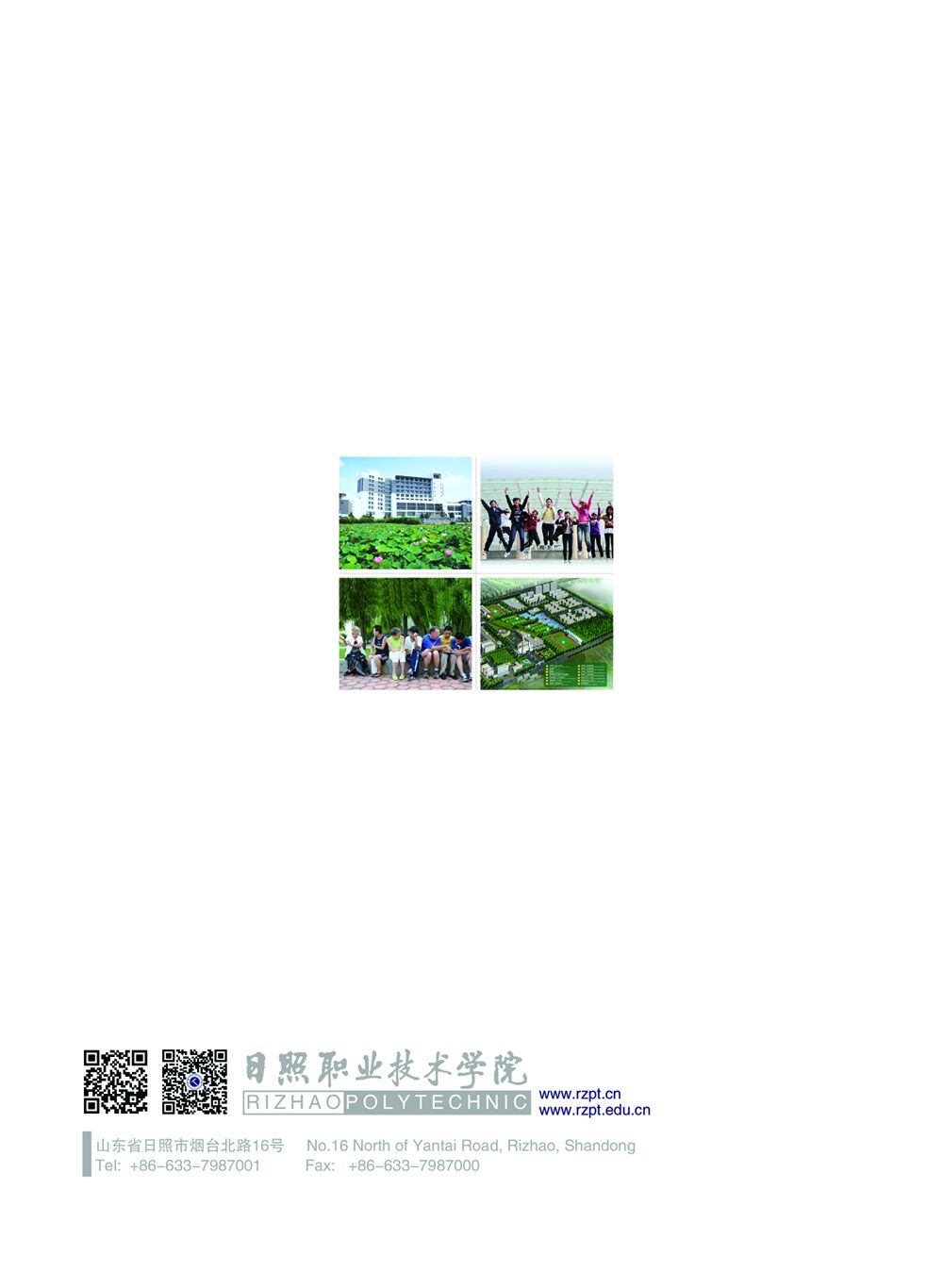 一级指标二级指标指标内容指标值产出指标数量指标国家级、省级现代学徒制试点专(个)≥1产出指标数量指标省级品牌专业（群）≥1产出指标数量指标省级以上精品资源共享课、在线开放课程(门)≥10产出指标数量指标国家级、省级实训基地（个）≥1产出指标数量指标省级资源库（个）≥1产出指标数量指标省级教学改革项目（个）≥8产出指标数量指标国家级学生技能大赛（项）≥10产出指标数量指标“双师型”教师所占比例（%）≥87产出指标数量指标国家“万人计划”教学名师(人)≥1产出指标数量指标引进、外派专家（人次）≥10产出指标数量指标云计算中心服务器数量（台）≥10产出指标数量指标“云课堂”多媒体教室数量（间）≥30产出指标数量指标年均教师信息化应用能力培训（人次）≥600产出指标质量指标国家级、省级现代学徒制试点专业申报成功、完成验收产出指标质量指标省级品牌专业申报成功、完成验收产出指标质量指标省级以上精品资源共享课、在线开放课程申报成功、完成验收产出指标质量指标国家级、省级实训基地申报成功、完成验收产出指标质量指标省级资源库申报成功、完成验收产出指标质量指标省级教学改革项目申报成功、完成验收产出指标质量指标国家级学生技能大赛组织参加并获得国家级奖产出指标质量指标“双师型”教师所占比例所占比例达标产出指标质量指标国家“万人计划”教学名师申报成功产出指标质量指标引进、外派专家完成指标产出指标质量指标云计算中心服务器购买并运行使用产出指标质量指标“云课堂”多媒体教室建成并运行使用产出指标质量指标年均教师信息化应用能力培训完成培训指标产出指标时效指标建设期1年产出指标时效指标国家级、省级现代学徒制试点专业2018年12月前完成产出指标时效指标省级品牌专业2018年12月前完成产出指标时效指标省级以上精品资源共享课、在线开放课程2018年12月前完成产出指标时效指标国家级、省级实训基地2018年12月前完成产出指标时效指标省级资源库2018年12月前完成产出指标时效指标省级教学改革项目2018年12月前完成产出指标时效指标国家级学生技能大赛2018年12月前完成产出指标时效指标“双师型”教师所占比例2018年12月前完成产出指标时效指标国家“万人计划”教学名师2018年12月前完成产出指标时效指标引进、外派专家2018年12月前完成产出指标时效指标云计算中心服务器2018年12月前完成产出指标时效指标“云课堂”多媒体教室2018年12月前完成产出指标时效指标年均教师信息化应用能力培训2018年12月前完成产出指标成本指标一流专业建设300万产出指标成本指标高水平教师队伍建设250万产出指标成本指标信息化建设400万产出指标成本指标国际合作与交流50万效益指标经济效益指标效益指标社会效益指标毕业生优质就业预计培养合格毕业生5452人，一次性就业率达99%以上效益指标社会效益指标社会服务有力年度技能培训和技能鉴定人数10000人次、年度社区公益服务人数6000人次效益指标生态效益指标创新全国职业院校服务贡献50强、全国职业院校国际影响力50强、全国职业院校创新创业50强效益指标生态效益指标节能减排绿色智慧校园建设和能源资源节约、创建国家级“节约型公共机构示范单位”效益指标生态效益指标校园文明创建省级文明校园、入选全国文明校园效益指标可持续影响指标学校综合势力强全国示范性院校、全国职业院校服务贡献50强、全国职业院校创新创业50强效益指标可持续影响指标师资力量雄厚双师素质比例达85%，建有国家级教学团队1个，享受国务院特殊津贴专家1人，泰山学者1人序号类别成果名称级别完成情况1学校国家优质高职院校国家级创建中2学校全国高职院校服务贡献50强国家级完成，217、2018连续两年入选全国高职院校服务贡献50强3学校全国高职院校国际影响力50强国家级创建中，2018年入围公示，进入全国前604学校全国高校创新创业50强国家级入选全国第二批深化创新创业教育改革示范高校（全国26所高职院校）5学校全国职业院校管理50强国家级完成，入选全国职业院校实习管理50强6学校全国职业院校数字校园建设示范校国家级完成，入选第二批职业院校数字校园建设实验校7学校山东省优质高职院校省级完成，入选山东省优质高职院校8学校山东省高校毕业生就业工作先进单位省级创建中。2018年获得先进个人9学校山东省教育国际交流与合作工作先进单位省级创建中10学校山东省职业院校管理10强省级未开展评选11学校山东省校企合作一体化办学示范院校省级完成，入选山东省校企合作一体化办学示范院校12学校山东省高职院校内部质量保证体系诊断与改进工作试点单位省级完成，入选山东省高职院校内部质量保证体系诊断与改进工作试点单位13学校省级文明学校省级完成，获第一届省级文明校园称号，入围全国文明校园评选（山东省唯一一所高职院校）14学校山东省高校教师考核评价改革试点院校省级完成，入选山东省高校教师考核评价改革试点院校15学校山东省教育信息化示范单位省级完成，入选第一批山东省教育信息化试点单位并通过验收16学校招生第一志愿投档率3年均为100%、录取分数线高出投档线200分以上独创完成17教学成果奖国家教学成果奖2项国家级完成，新增2项18教学成果奖省级教学成果奖9项省级完成，新增10项19教学名师“万人计划”教学名师1人国家级完成，“万人计划”教学名师1人（另有1人进入2018年国家“万人计划”教学名师公示名单）20教学名师省中青年突贡专家1人省级完成21教学名师省教学名师5人省级完成中期目标，2018年新增3人22教学名师省青年技能名师3人省级中期目标完成，省青年技能名师2人23教学名师全省高校思想政治理论课教学名师工作室1个省级创建中24教学团队省级教学团队5个省级完成，新增6个25专业国家现代学徒制试点专业3个（通过验收）国家级完成，已通过验收26专业省现代学徒制试点专业2个（通过验收）省级完成，2个通过验收，新增2个27专业国家创新发展行动计划骨干专业5个，优质校一流专业群3个、一流专业2个国家级创建中28专业省级品牌专业群2个、骨干专业8个省级完成中期目标29课程与教材国家在线开放课程10门国家级创建中，培育13门30课程与教材国家“十三五”规划教材15部以上国家级创建中31课程与教材国家创新发展行动计划创新创业教育专门课程（群）6门国家级创建中，建设6门32课程与教材省级专业教学指导方案3个省级超额完成，完成5个33课程与教材省级在线开放课程20门省级创建中，培育13门34课程与教材省级精品资源共享课30门省级完成中期目标，建设省级精品资源共享课22门35实训基地智能制造、信息技术云计算2个国家级生产性实训基地国家级创建中36实训基地工业机器人应用人才培养中心国家级完成37实训基地先进制造技术实训中心国家级创建中38实训基地参与国家级海洋牧场示范区建设国家级完成39实训基地省级生产性实训基地1个省级创建中40实训基地VBSE、智能制造2个省级虚拟仿真实训中心省级创建中41资源库水产养殖技术国家级专业教学资源库1个国家级完成42资源库省级教学资源库2个省级完成中期目标，验收1个，新增1个43教学改革项目省级教学改革项目20项省级完成中期目标，新增省教改项目12项44技能竞赛国际大赛获奖3项以上（国际大赛）超额完成，共获奖22项45技能竞赛全国职业院校技能大赛获奖30项国家级完成中期目标，已有6项，新增13项46技能竞赛中国“互联网+”大学生创新创业大赛获奖国家级创建中47技能竞赛全国大学生运动会获奖国家级创建中48技能竞赛省级学生创新设计竞赛获奖15项省级完成49技能竞赛省级学生创业技能竞赛获奖10项省级完成50技能竞赛省级职业院校技能大赛获奖50项省级超额完成中期目标，省级学生技能大赛新增49项51技能竞赛省大学生运动会获奖省级完成，获奖3项52教师竞赛国际大赛获奖3项以上（国际大赛）完成，新增5项53教师竞赛省级教师技能大赛获奖10项省级完成，新增10项54教师竞赛省级青年教师讲课比赛获奖3项以上省级超额完成，新增4项55教师竞赛省级信息化大赛获奖10项省级完成中期目标，已有5项，新增省级8项，国家级1项56其他创新发展行动计划项目山东省职业院校混合所有制改革试点项目1项省级完成57其他创新发展行动计划项目国家级骨干职教集团1个国家级创建中58其他创新发展行动计划项目省级骨干职教集团1个省级创建中59其他创新发展行动计划项目日照农民画、黑陶2个国家技能大师工作室国家级创建中60其他创新发展行动计划项目旅游、新能源汽车、黑陶等10个大师工作室省级创建中61其他创新发展行动计划项目全国高职院校特色校园文化品牌国家级创建中62其他创新发展行动计划项目全国高校校园文化建设优秀成果奖国家级创建中63其他创新发展行动计划项目全国先进班集体国家级创建中64其他创新发展行动计划项目国家发明专利、实用新型专利600项国家级创建中，新增115项已公开发明专利65其他创新发展行动计划项目国家级科研项目10项以上国家级完成。已有20项，新增15项66其他创新发展行动计划项目教育部人文项目3项、人文社科研究青年基金项目3项国家级完成中期目标，已有2个教育部项目67其他创新发展行动计划项目省级应用技术协同创新中心3个省级完成，新增3个68其他创新发展行动计划项目省级科研项目立项100项省级完成，完成103项69其他创新发展行动计划项目省级科研成果奖10项以上省级超额完成，新增35项70其他创新发展行动计划项目省级技能培训与社会鉴定机构2个省级超额完成，建成省级技能培训与社会鉴定机构11个71其他创新发展行动计划项目校企共建混合所有制二级学院通用航空学院、五征实践教学基地、驾驶人培训基地独创完成72其他创新发展行动计划项目举办海峡两岸“创新创业创意”三创教育人才培养论坛、中韩新能源汽车技术高端论坛、“一带一路”职业教育论坛等独创完成73其他创新发展行动计划项目水产养殖技术专业服务“一带一路”企业，输出技术标准和培训包，开展人员培训300人次独创完成74其他创新发展行动计划项目汽车服务专业在巴基斯坦设立五征学院卡拉奇分院，输出课程标准和培训包，开展人员培训300人次独创完成序号类别成果名称级别授予部门1学校全国高职院校教学资源50强国家级教育部2学校全国高职高专校长联席会议主席团单位国家级全国高职高专校长联席会议3学校世界职业院校与技术大学联盟卓越奖——创新创业银奖国际级世界职业院校与技术大学联盟4学校教育部与联合国儿童基金会“生活技能开发”青少年教育合作项目试点学校国际级教育部、联合国儿童基金会5学校深化创新创业教育改革示范高校国家级教育部6学校中德职业教育汽车机电合作项目（SGAVE）示范学校国家级教育部7学校国家备案众创空间国家级科技部8学校第十九届中国专利优秀奖国家级国家知识产权局9学校2018年中国产学研合作创新奖3项国家级国家奖励办公室、中国产学研合作促进会10学校山东省高校思想政治工作十大建设计划——示范思想政治理论课教学部省级山东省教育厅、山东省委教育工委11学校山东省高校思想政治工作十大建设计划——大学生心理健康教育示范中心省级山东省教育厅、山东省委教育工委12学校山东省高校思想政治工作十大建设计划——校园文化品牌省级山东省教育厅、山东省委教育工委13学校山东省高校思想政治工作十大建设计划——网络文化工作室省级山东省教育厅、山东省委教育工委14学校全国高等职业院校创新发明教育基地省级中国发明协会、山东省教育厅、山东省知识产权局、山东省科学技术协会15学校2017年度全国高职院校创新创业教育工作先进单位省级全国高职高专创新创业教育协作会16学校2017年全国高职高专类高校团学创业教育工作指数100强中排名第五省级全国大学生创新创业联盟17学校省级备案众创空间-日照职业技术学院文化创意中心省级山东省科技厅18学校山东省知识产权支持新旧动能转换重点项目-海洋生物资源综合利用专利池省级山东省知识产权局19学校山东省创客之家省级山东省科协20学校山东省文化创新奖省级山东省文化厅21专业山东省“十三五”文化艺术科学重点学科-设计艺术学省级山东省文化厅22专业山东省工程技术研究中心-山东省海洋甲壳类资源综合利用工程技术研究中心省级山东省科技厅23教学团队文化创意中心教师团队获山东省黄大年式教学团队省级山东省教育厅24教学团队山东省第一批职业教育技艺技能传承创新平台-省级山东省教育厅25教学团队山东省第二批职业教育技艺技能传承创新平台-云计算信息技术与系统研发创新平台省级山东省教育厅26教学团队山东省第二批职业教育技艺技能传承创新平台-“黑陶烧制技艺”非物质文化遗产传承平台省级山东省教育厅27教学团队山东省高等职业教育名师工作室-李秀娟省级山东省教育厅28教学团队山东省高等职业教育名师工作室-顾成柏省级山东省教育厅29教学团队山东省高等职业教育名师工作室-李玉环省级山东省教育厅30教学团队山东省高等职业教育名师工作室-许崇霞省级山东省教育厅31教学名师享受国务院特殊津贴专家国家级国务院32技能竞赛第十三届高等职业院校“发明杯”大学生创新创业大赛优秀组织奖省级中国发明协会、山东省教育厅、山东省知识产权局、山东省科学技术协会33技能竞赛2018年山东省黄炎培职业教育创新创业大赛优秀组织奖省级山东省中华职教社、山东省教育厅、山东省人社厅34技能竞赛第三届山东省大学生创业大赛优秀组织奖省级山东省人社厅35技能竞赛2018年山东省职业院校教学能力大赛优秀组织奖省级山东省教育厅36教师竞赛2018年全国职业院校技能大赛职业院校教学能力比赛二等奖国家级教育部